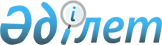 Об установлении публичного сервитута
					
			Утративший силу
			
			
		
					Постановление акимата Мугалжарского района Актюбинской области от 1 марта 2021 года № 55. Зарегистрировано Департаментом юстиции Актюбинской области 9 марта 2021 года № 8082. Утратило силу постановлением акимата Мугалжарского района Актюбинской области от 9 февраля 2024 года № 28
      Сноска. Утратило силу постановлением акимата Мугалжарского района Актюбинской области от 09.02.2024 № 28 (вводится в действие со дня его первого официального опубликования).
      В соответствии с подпунктом 1-1) статьи 17, пунктом 4 статьи 69 и пунктом 2 статьи 71-1 Земельного кодекса Республики Казахстан от 20 июня 2003 года, статьей 31 Закона Республики Казахстан от 23 января 2001 года "О местном государственном управлении и самоуправлении в Республике Казахстан", акимат Мугалжарского района ПОСТАНОВЛЯЕТ:
      1. Установить публичный сервитут на земельные участки расположенные на территории Кайындинского и Егиндибулакского сельских округов Мугалжарского района общей площадью 6600 гектаров и 4200 гектаров без изъятия у землепользователей, для разведки полезных ископаемых Акционерным обществом "Национальная горнорудная компания "Тау-Кен Самрук", сроком до 27 июня 2026 года.
      2. Государственному учреждению "Отдел земельных отношений по Мугалжарскому району" в установленном законодательством порядке обеспечить:
      1) государственную регистрацию настоящего постановления в Департаменте юстиции Актюбинской области;
      2) размещение настоящего постановления на интернет ресурсе акимата Мугалжарского района после его официального опубликования.
      3. Контроль за исполнением настоящего постановления возложить на курирующего заместителя акима района.
      4. Настоящее постановление вводится в действие со дня его первого официального опубликования.
					© 2012. РГП на ПХВ «Институт законодательства и правовой информации Республики Казахстан» Министерства юстиции Республики Казахстан
				
      Аким Мугалжарского района 

А. Шериязданов
